2023 年南华大学附属南华医院住院医师规范化培训招录第一批第二志愿考试方案2023年住院医师规范化培训第一批次招录采用线上考试形式，具体招录考试方案如下。 一、招录考试时间   请务必提前半小时进入进入指定腾讯会议室，核验身份证第二志愿：2022 年 4 月 25 日 上午理论  8：30-9:30            心理测试 9:40~10:00技能测试 10:00~13:00二、考试内容及形式 （一）理论考试：    1、内容：总分 100 分，为临床基础及临床医学知识。    2、形式及要求：使用国家电子书包 APP 线上考核，可使用电脑端或手机端考试，推荐使用电脑端。   （二）实践技能考试：	1、内容：包括体格检查及临床基本操作，共计100分。 2、形式及要求： 采取视频形式，实践技能由考生当场抽取考题口述答题，考官现场评分。 （三）心理测评：教学科研部住培办统一发放问卷线上测评。三、考试要求 （一）考生要求： 考生应提前备妥网络远程考试所需的硬件设备和网络环境： 1、“双机位”的要求：两部带摄像头的通讯设备，用于考试设备电脑1台（第一机位），手机 1 部用于监控考试环境的设备（第二机位）， 进入双账号进入腾讯会议平台。请参加本次住培招生考试的考生务必加入：南华医院住培第二志愿考试QQ群，请扫下图二维码入群。考试时的信息沟将通过本群发布。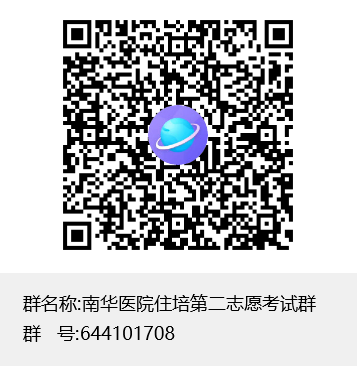 参加腾讯会议进入住培考试的二维码，届时考前将在 “南华医院住培第二志愿考试QQ群，”QQ群公布。2、选择独立安静、无干扰、光线适宜、宽带（WiFi）网络和 4G 网络信号良好、相对封闭的场所准备考试。考试过程中禁止录音、录像和录屏，禁止将相关信息泄露或公布；考试全程只允许考生一人在面试房间，禁止他人进出。若有违反，视同作弊。 3、考生在同一时间均进入腾讯会议“等候室”， 依次进入会议进行考试，待该专业基地所有考生全部考试结束方可退出会议。 4、所有考生均需参加网络和机位调试。考前网络和机位调试时间： 第二志愿  4月 24日17:30-18:30  （二）考官要求： 1、线上理论考核监考由教学科研部住培办组织。2、线上实践技能考务组，由教育培训部、监考官等相关人员组成。纪检监察室全程参与。3、所有监考人员、考务人员务必做到公平公正，不得出现泄露考题、打人情分的情况。 四、考生资格审核 所有报考我院住培人员，需将审核资料电子版上传至指定邮箱， 2023 年 4于 16日24:00前由教学科研部住培办完成线上资格审核工作。1. 培训申请表（如是外单位委派住院医师，需所在单位签章并有单位派送意见）； 2. 身份证、本科学位证、毕业证书；硕士、博士需提供硕士、博士学位证、毕业证书；学信网《教育部学籍在线验证报告》（需有二维验证码）；如应届毕业生暂未拿到毕业证、学位证者，则提供加盖教务部门/研究生部门公章的学籍证明；3. 取得医师资格的人员，需提供《医师资格证书》。以上报名材料审核为线上进行，原件请扫描后按照上述顺序合成一个PDF文档发至指定邮箱:nhyyzpb@163.com，接受邮件截止时间为2023年4月16日24：00，原件在住培入学报到时审核。五、考试结果 （一）考试成绩均采取百分制，即理论考试总分为 100 分，实践技能总分为 100 分，各占 50%权重，即考生最后成绩为“理论成绩×50％+技能成绩×50％”。 （二）按照成绩排名，择优录取，超过该专业基地录取人数上限， 但达到合格标准的考生可在基地内调剂。 该方案最终解释权为教学科研部住培办。 教学科研部住培办2023 年 4 月 23 日附件：医视界—住培招生考试操作手册-考生